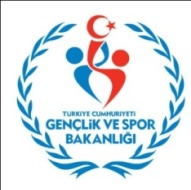 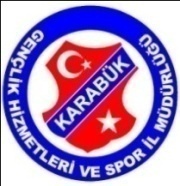 KARABÜKGENÇLİK HİZMETLERİ VE SPOR İL MÜDÜRLÜĞÜHAFTALIK SPOR FAALİYET PROGRAMIM.NoSAATSAATSAATSAATYERYERFAALİYET 10 ŞUBAT  2018 CUMARTESİ10 ŞUBAT  2018 CUMARTESİ10 ŞUBAT  2018 CUMARTESİ10 ŞUBAT  2018 CUMARTESİ10 ŞUBAT  2018 CUMARTESİ10 ŞUBAT  2018 CUMARTESİ10 ŞUBAT  2018 CUMARTESİ10 ŞUBAT  2018 CUMARTESİ59.59.14.0014.0014.00DERSLİK 2 DERSLİK 2 EDEPLİ MİZAH KARİKATÜR EĞİTİMİ60.60.15.0015.0015.00HAS ODAHAS ODALİDER KAMPÇI BULUŞMASI 11 ŞUBAT  2017 PAZAR11 ŞUBAT  2017 PAZAR11 ŞUBAT  2017 PAZAR11 ŞUBAT  2017 PAZAR11 ŞUBAT  2017 PAZAR11 ŞUBAT  2017 PAZAR11 ŞUBAT  2017 PAZAR11 ŞUBAT  2017 PAZAR12  ŞUBAT  2018 PAZARTESİ12  ŞUBAT  2018 PAZARTESİ12  ŞUBAT  2018 PAZARTESİ12  ŞUBAT  2018 PAZARTESİ12  ŞUBAT  2018 PAZARTESİ12  ŞUBAT  2018 PAZARTESİ12  ŞUBAT  2018 PAZARTESİ12  ŞUBAT  2018 PAZARTESİ61.61.61.09.0009.00GENÇLİK MERKEZİGENÇLİK MERKEZLERİ ARASI KÜLTÜR YARIŞMALARINA HAZIRLIKGENÇLİK MERKEZLERİ ARASI KÜLTÜR YARIŞMALARINA HAZIRLIK62.62.62.09.0009.00ÇEVRE OKULLAR‘’GENÇLERDEN ECDADA MEKTUP’’ TANITIMI‘’GENÇLERDEN ECDADA MEKTUP’’ TANITIMI63.63.63.14.0014.00KURTULUŞ İMAM HATİP LİSESİEDEPLİ MİZAH KARİKATÜR EĞİTİMİEDEPLİ MİZAH KARİKATÜR EĞİTİMİ13  ŞUBAT  2018 SALI13  ŞUBAT  2018 SALI13  ŞUBAT  2018 SALI13  ŞUBAT  2018 SALI13  ŞUBAT  2018 SALI13  ŞUBAT  2018 SALI13  ŞUBAT  2018 SALI13  ŞUBAT  2018 SALI64.09.0009.0009.00GENÇLİK MERKEZİGENÇLİK MERKEZİGENÇLİK MERKEZİGENÇLİK MERKEZLERİ ARASI KÜLTÜR YARIŞMALARINA HAZIRLIK65.09.0009.0009.00ÇEVRE OKULLARÇEVRE OKULLARÇEVRE OKULLAR‘’GENÇLERDEN ECDADA MEKTUP’’ TANITIMI66.11.0011.0011.00İL MİLLİ EĞİTİM MÜDÜRLÜĞÜİL MİLLİ EĞİTİM MÜDÜRLÜĞÜİL MİLLİ EĞİTİM MÜDÜRLÜĞÜKİTAP OKUMA HALKALARI TAHLİL PROGRAMI 14  ŞUBAT 2018 ÇARŞAMBA14  ŞUBAT 2018 ÇARŞAMBA14  ŞUBAT 2018 ÇARŞAMBA14  ŞUBAT 2018 ÇARŞAMBA14  ŞUBAT 2018 ÇARŞAMBA14  ŞUBAT 2018 ÇARŞAMBA14  ŞUBAT 2018 ÇARŞAMBA14  ŞUBAT 2018 ÇARŞAMBA67.09.0009.0009.00GENÇLİK MERKEZİ GENÇLİK MERKEZİ GENÇLİK MERKEZİ GENÇLİK MERKEZLERİ ARASI KÜLTÜR YARIŞMALARINA HAZIRLIK68.09.0009.0009.00ÇEVRE OKULLARÇEVRE OKULLARÇEVRE OKULLAR‘’GENÇLERDEN ECDADA MEKTUP’’ TANITIMI69.14.0014.0014.00YÜCEL HUZRUEVİYÜCEL HUZRUEVİYÜCEL HUZRUEVİHUZUREVİ ZİYARETİ15  ŞUBAT  2018 PERŞEMBE15  ŞUBAT  2018 PERŞEMBE15  ŞUBAT  2018 PERŞEMBE15  ŞUBAT  2018 PERŞEMBE15  ŞUBAT  2018 PERŞEMBE15  ŞUBAT  2018 PERŞEMBE15  ŞUBAT  2018 PERŞEMBE15  ŞUBAT  2018 PERŞEMBE70.09.0009.0009.00GENÇLİK MERKEZİ GENÇLİK MERKEZİ GENÇLİK MERKEZİ GENÇLİK MERKEZLERİ ARASI KÜLTÜR YARIŞMALARINA HAZIRLIK71.09.0009.0009.00ÇEVRE OKULLARÇEVRE OKULLARÇEVRE OKULLAR‘’GENÇLERDEN ECDADA MEKTUP’’ TANITIMI72.14.0014.0014.00KARABÜK İMAM HATİP LİSESİKARABÜK İMAM HATİP LİSESİKARABÜK İMAM HATİP LİSESİKUDÜS PROGRAMI16  ŞUBAT 2018 CUMA16  ŞUBAT 2018 CUMA16  ŞUBAT 2018 CUMA16  ŞUBAT 2018 CUMA16  ŞUBAT 2018 CUMA16  ŞUBAT 2018 CUMA16  ŞUBAT 2018 CUMA16  ŞUBAT 2018 CUMA73.09.0009.0009.00GENÇLİK MERKEZİ GENÇLİK MERKEZİ GENÇLİK MERKEZİ GENÇLİK MERKEZLERİ ARASI KÜLTÜR YARIŞMALARINA HAZIRLIK74.09.0009.0009.00ÇEVRE OKULLARÇEVRE OKULLARÇEVRE OKULLAR‘’GENÇLERDEN ECDADA MEKTUP’’ TANITIMI